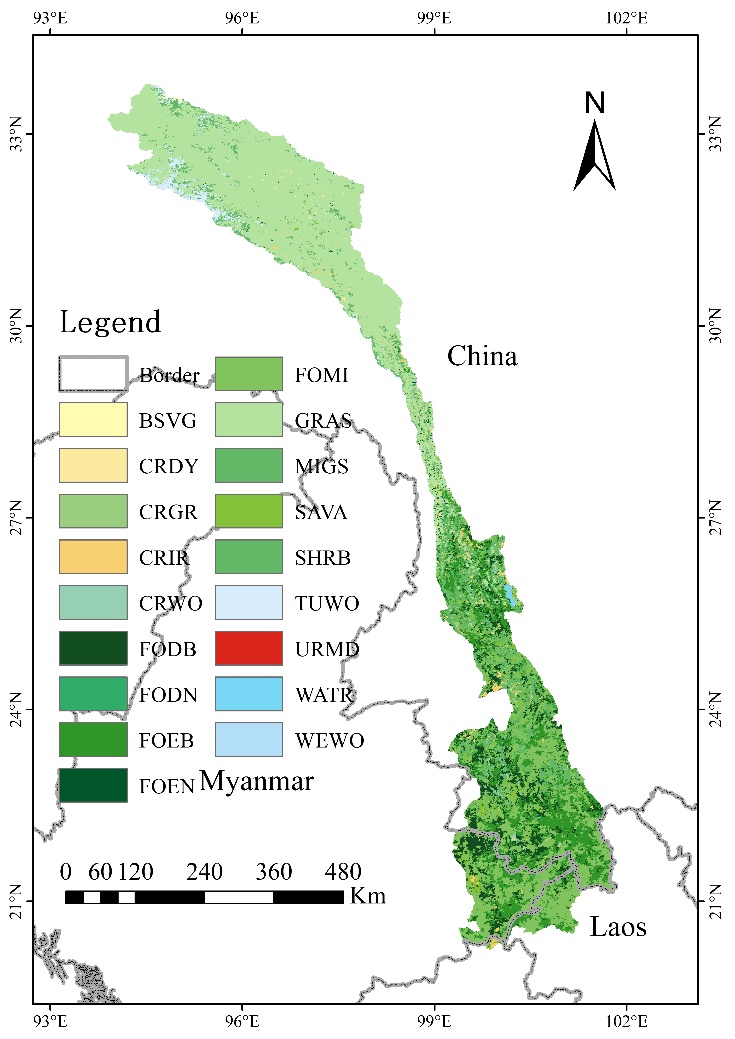 Fig. S1 Map of land use/land cover distribution in the upper Lancang-Mekong River Basin(Note: BSVG: Barren or Sparsely Vegetated; CRDY: Dryland Cropland and Pasture; CRGR: Cropland/Grassland; CRIR: Irrigated Cropland and Pasture; CRWO: Cropland/Woodland; FODB: Deciduous Broadleaf Forest; FODN: Deciduous Needleleaf Forest; FOEB: Evergreen Broadleaf Forest; FOEN: Evergreen Needleleaf Forest; FOMI: Mixed Forest; GRAS: Grassland; MIGS: Mixed Shrubland/Grassland; SAVA: Savanna; SHRB: Shrubland; TUWO: Wooded Tundra; URMD: Urban and Built-Up Land; WATR: Snow or Ice; WEWO: Wooded Wetland.)Table S1. Dominant Land Cover Classes in the upper Lancang-Mekong River Basin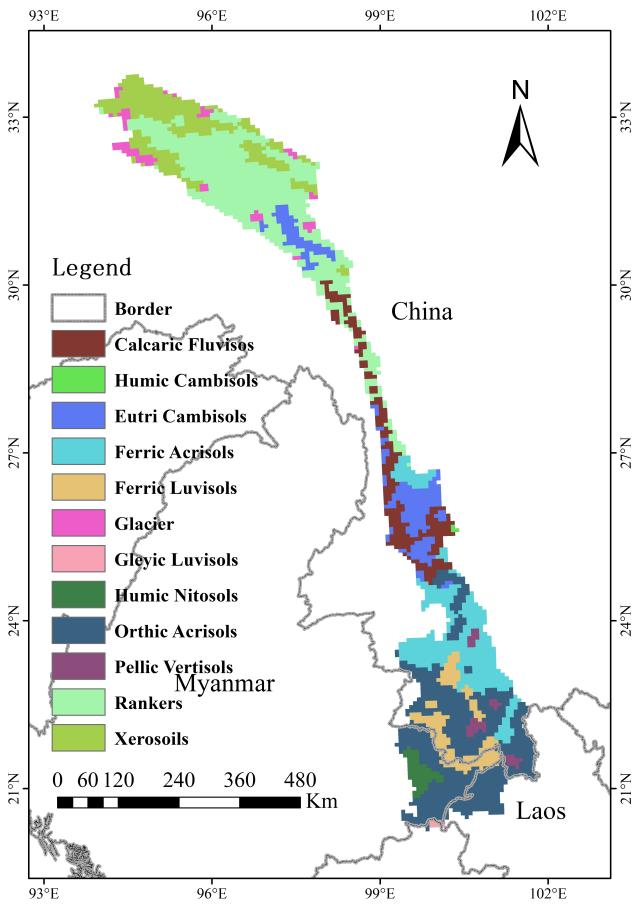 Fig. S2 Map of soil type distribution in the upper Lancang-Mekong River BasinTable S2. Major Soil Types in the upper Lancang-Mekong River Basin(*Note: Hydrologic Soil Group has been divided into four groups (Neitsch et al., 2011): A: (Low runoff potential). The soils have a high infiltration rate even when thoroughly wetted. They chiefly consist of deep, well drained to excessively drained sands or gravels. They have a high rate of water transmission. B: The soils have a moderate infiltration rate when thoroughly wetted. They chiefly are moderately deep to deep, moderately well-drained to well-drained soils that have moderately fine to moderately coarse textures. They have a moderate rate of water transmission. C: The soils have a slow infiltration rate when thoroughly wetted. They chiefly have a layer that impedes downward movement of water or have moderately fine to fine texture. They have a slow rate of water transmission. D: (High runoff potential). The soils have a very slow infiltration rate when thoroughly wetted. They chiefly consist of clay soils that have a high swelling potential, soils that have a permanent water table, soils that have a claypan or clay layer at or near the surface, and shallow soils over nearly impervious material. They have a very slow rate of water transmission.)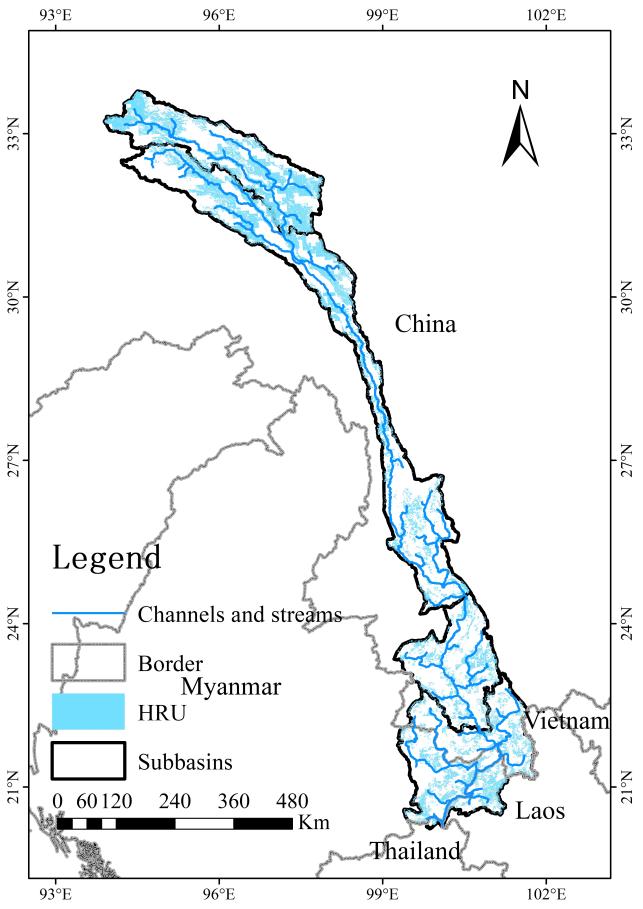 Fig. S3 The channels and streams in the upper Lancang-Mekong River basinReferenceNeitsch S L, Arnold J G, Kiniry J R, et al. Soil and water assessment tool theoretical documentation version 2009[R]. Texas Water Resources Institute, 2011.AbbreviationLand Cover TypesArea (% of the basin)GRASGrassland38.34%FOMIMixed Forest20.70%FOEBEvergreen Broadleaf Forest15.33%SHRBShrubland11.36%FODBDeciduous Broadleaf Forest8.71%SAVASavanna2.42%TUWOWooded Tundra1.80%CRIRIrrigated Cropland and Pasture1.35%FAO Soil NameArea (% of the basin)TextureHydrologic Soil Group*Moist Bulk Density (g/cm3)Saturated Hydraulic Conductivity(mm/hr)Available Water Holding Capacity (mm H2O/mm soil)Rankers25.07%LOAMC1.214.380.06Orthic Acrisols23.94%SANDY_CLAY_LOAMC1.37.270.06Ferric Luvisols12.98%SANDY_CLAY_LOAMC1.214.660.03Xerosoils11.11%LOAMD1.46.240.07Calcaric Fluvisols7.95%LOAMD1.45.210.17Eutri Cambisols7.89%LOAMD1.37.990.08Ferric Luvisols5.41%CLAYC1.39.160.07Glacier2.34%UWBD2.5990.01Humic Nitosols1.83%CLAY_LOAMC1.212.60.17Pellic Vertisols1.39%CLAYC1.123.20.12Humic Cambisols0.09%LOAMC1.033.910.06